Přenocování  ve školce  - z  22. 3. na 23. 3. 2024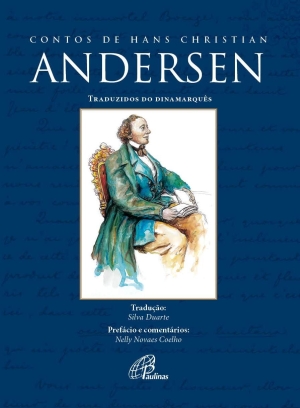 PŘIJĎTE  DO  ŠKOLKY NA  NOC  S  ANDERSENEMPro děti je připraven hádankový večerspojený se čtením pohádek  osobnostmi obce Holedeč.Číst přijdou -  manželé Lenka a Martin Nuhlíčkovi.„ Dejme dětem osobní příklad a ukažme jim, že číst je veliké dobrodružství.“Kapacitu 24 míst mohou obsadit děti docházející do MŠ Holedeč a všechny ostatní děti starší 5 let.Přenocování ve školce začne 22. 3. 2023 v 18:00. hod. S sebou si děti přinesou malou svačinku a snídani, spacák a pokud potřebují i oblíbeného mazlíčka na spaní. Děti si vyzvednete ráno v sobotu 23. 3. 2023 nejpozději od 9:00 do  09:30. hod.